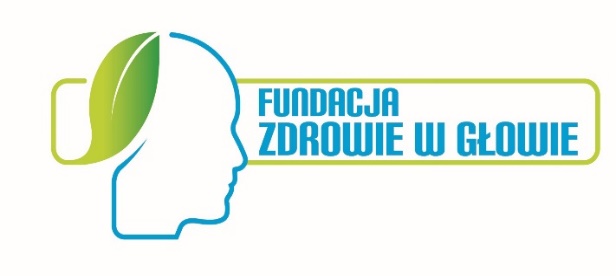 Fundacja ZDROWIE W GŁOWIE w związku z realizacją zadania publicznego – pn. „Program Wsparcia Domów Opieki Medycznej” dotyczącego działalności Drewnickiego Domu Opieki Medycznej (DDOM), współfinansowanego ze środków Województwa Mazowieckiegoposzukuje kandydata do wykonywaniaUSŁUGI SPRZĄTANIAWarunki pracyumowa zlecenie lub samozatrudnienie,okres zatrudnienia od 01.05.2023 r. do 31.12.2023 r.,miejsce pracy: 05-091 Ząbki, ul. Rychlińskiego 1, siedziba Mazowieckiego Szpitala Wojewódzkiego Drewnica Sp. z o.o., bud.H)Wymaganiadoświadczenie,zdolności organizacyjne i komunikacyjne,dyspozycyjność,samodzielność,umiejętność pracy w zespole.Zakres obowiązkówutrzymanie czystości i higieny w DDOM,organizowanie własnego stanowiska pracy zgodnie z zasadami ergonomii, przepisami BHP oraz przepisami przeciwpożarowymi,współpraca z zespołem realizującym projekt.Wymagane dokumentyCV z uwzględnieniem przebiegu pracy zawodowej oraz klauzulą o ochronie danych osobowych„Wyrażam zgodę na przetwarzanie moich danych osobowych dla potrzeb niezbędnych do realizacji procesu rekrutacji przez Fundację Zdrowie w Głowie (zgodnie z ustawą z dnia 10 maja 2018 roku o ochronie danych osobowych (Dz. Ustaw z 2018, poz. 1000) oraz zgodnie z Rozporządzeniem Parlamentu Europejskiego i Rady (UE) 2016/679 z dnia 27 kwietnia 2016 r. w sprawie ochrony osób fizycznych w związku z przetwarzaniem danych osobowych i w sprawie swobodnego przepływu takich danych oraz uchylenia dyrektywy 95/46/WE (RODO))”.Etapy postępowania rekrutacyjnego:I. Weryfikacja ofert przez komisję rekrutacyjną, pod kątem ich zgodności z wymaganiami określonymi w ogłoszeniu.II. Rozmowa kwalifikacyjna z wybranymi kandydatami.Osoby zainteresowane prosimy o składanie oferty wraz z wymaganymi dokumentami do dnia 20.04.2023 r., drogą mailową na adres: rekrutacja.ddom@drewnica.pl lub osobiście w zamkniętej kopercie w kancelarii w siedzibie oferenta z dopiskiem: „Drewnicki Dom Opieki Medycznej – USŁUGA SPRZĄTANIA”.Administratorem danych osobowych przekazanych w dokumentach aplikacyjnych przez Panią/Pana dobrowolnie w celu przeprowadzenia rekrutacji jest Fundacja „Zdrowie w głowie”, adres: ul. Karola Rychlińskiego 1, 05-091 Ząbki. Posiada Pani/Pan prawo dostępu do treści danych oraz ich poprawienia.Fundacja Zdrowie w Głowie zastrzega sobie prawo do odpowiedzi tylko na wybrane aplikacje.   